Ní mór duit a chinntiú go bhfuil gach cuid den fhoirm iarratais seo comhlánaithe go hiomlán.Cáilíochtaí Acadúla/Teicniúla/GairmiúlaTaifead Fostaíochta:Tabhair cuntas thíos, ag tosú leis na sonraí iomlána is déanaí maidir le gach fostaíocht nó féinfhostaíocht (lena n-áirítear aon tréimhsí dífhostaíochta) idir dáta fágála an choláiste agus an dáta reatha. Níor cheart go mbeadh aon tréimhse idir na dátaí seo gan chuntas.InniúlachtaíAg baint úsáide as an spás thíos, ag tagairt do gach ceann de na critéir inniúlachta atá leagtha amach san fhógra comórtais, aibhsigh le do thoil eolas, taithí, scil nó gnóthachtáil nó inniúlacht ábhartha ar leith a léiríonn go soiléir d’oiriúnacht chun aghaidh a thabhairt ar dhúshláin an Ceann Earcaíochta (Priomhoifigeach Cúnta) Oifig an Stiúrthóra Ionchúiseamh Poiblí.Ráiteas Spéise chun tacú le d'iarratas:​ (Uas. 500 focal)Tabhair faisnéis bhreise, le do thoil NACH BHFUIL  tagairt déanta dó cheana i d’iarratas a mheasann tú a bheith ábhartha mar thaca le d’iarratas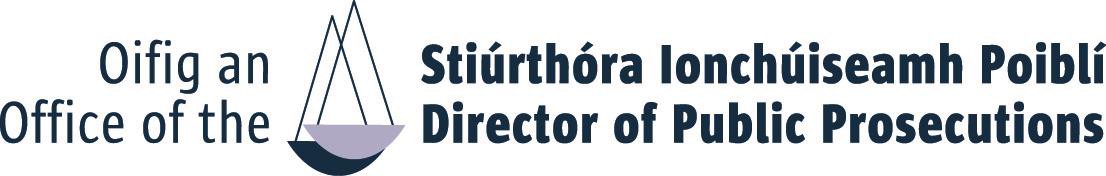 FOIRM IARRATAISCeann Earcaíochta(Príomhoifigeach Cúnta)
Comórtas don bhliain 2023Ba cheart an fhoirm iarratais chomhlánaithe a chur isteach TRÍ RÍOMHPHOST chuig:Recruitment@dppireland.ieFéach ar an Leabhrán Eolais le haghaidh dáta agus am deiridh.  Mura bhfaigheann tú admháil laistigh de 24 uair ba cheart duit dul i dteagmháil leis an HR-OD ar an guthán nó trí ríomhphost     TEIDEAL:	CÉADAINM:	SLOINNEBliain & teideal cáilíochta(í)Ábhar/ábhair a tógadh sa bhliain deiridhGrádInstitiúidDáta TeidealDáta TeidealDáta TeidealDáta TeidealDáta TeidealDáta TeidealCeannaireacht (Uas. 400 focal)Breithiúnas, Anailís agus Cinnteoireachta (Uas. 400 focal)Bainistiú agus Seachadadh Torthaí (Uas. 400 focal)Scileanna Idirphearsanta agus Cumarsáide (Uas. 400 focal)Eolas, Saineolas agus Féinfhorbairt (Uas. 400 focal) Dearbhaím leis seo go gcomhlíonaim na ceanglais go léir atá leagtha amach san Fhógra Comórtais chun post mar Ceann Earcaíochta (Priomhoifigeach Cúnta) a líonadh in Oifig an Stiúrthóra Ionchúiseamh Poiblí agus go bhfuil an fhaisnéis go léir a thugtar san fhoirm seo ceart.Ainm:	Dáta: